28 января 2020 в рамках проведения Всероссийской акции «Блокадный хлеб», был проведен Урок Памяти в 3А классе ГБОУ СОШ № 3 города Похвистнево. Учащиеся узнали, что Ленинград оказался полностью блокирован с суши. С каждым днем в городе таяли запасы продовольствия, поэтому  были сокращены нормы продовольствия. Ребята услышали печальную историю ленинградской девочки Тани Савичевой, её большая семья жила на Васильевском острове. Блокада отняла у неё всех родных. В те жуткие дни Таня сделала девять коротких трагических записей, кто и когда умер. При возможности Таню вывезли в Горьковскую область. Но крайнее истощение, нервное потрясение сломили девочку, и она вскоре умерла. Многое перенесли ленинградцы, но народ не сдавался.  13 января 1944 года город полностью был освобожден от блокады. В честь выигранного сражения 27 января 1944 года над Невой прогремели 24 залпа торжественного салюта. Ребята познакомились с видеофрагментом «Воспоминания детей блокадного Ленинграда» и на основе увиденного участвовали в беседе. На уроке был продемонстрирован ключевой символ Всероссийской акции памяти «Блокадный хлеб», которым  является кусочек хлеба весом в 125 граммов — именно такая минимальная норма выдачи хлеба была установлена зимой 1941/1942 года в блокадном Ленинграде. Ребята познакомились с основными историческими фактами. Многие из учеников поделились своими знаниями про эти ужасные 900 дней блокады. 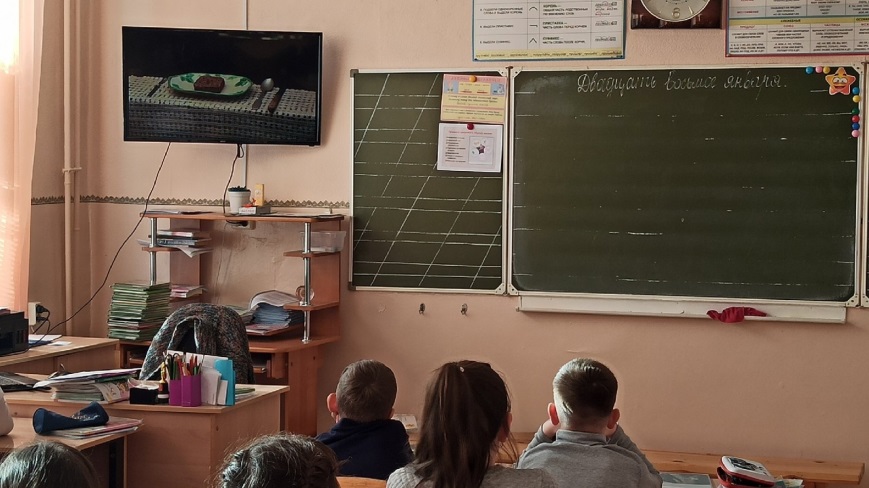 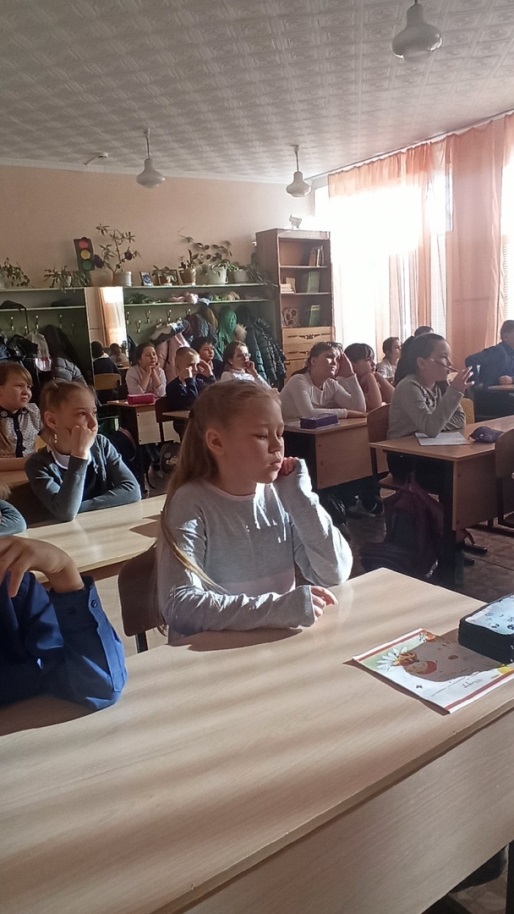 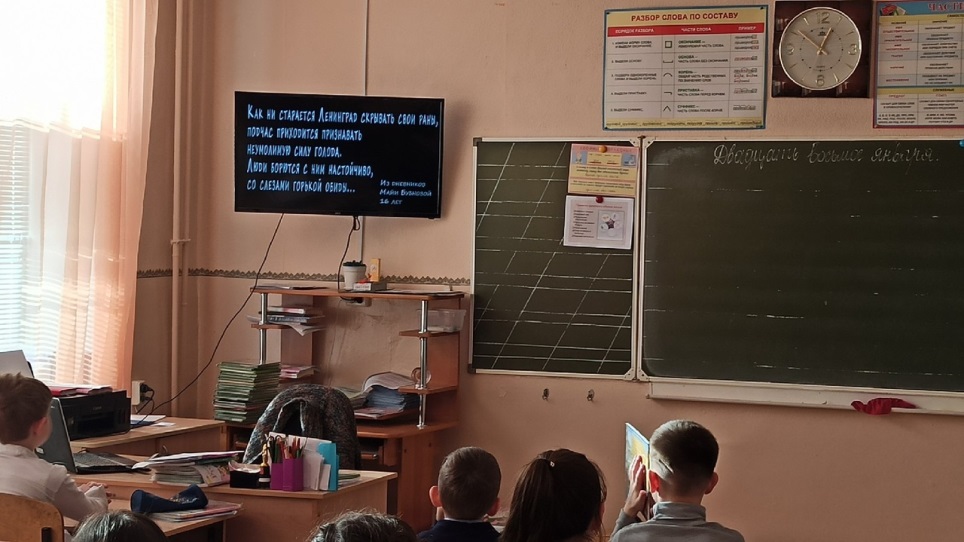 